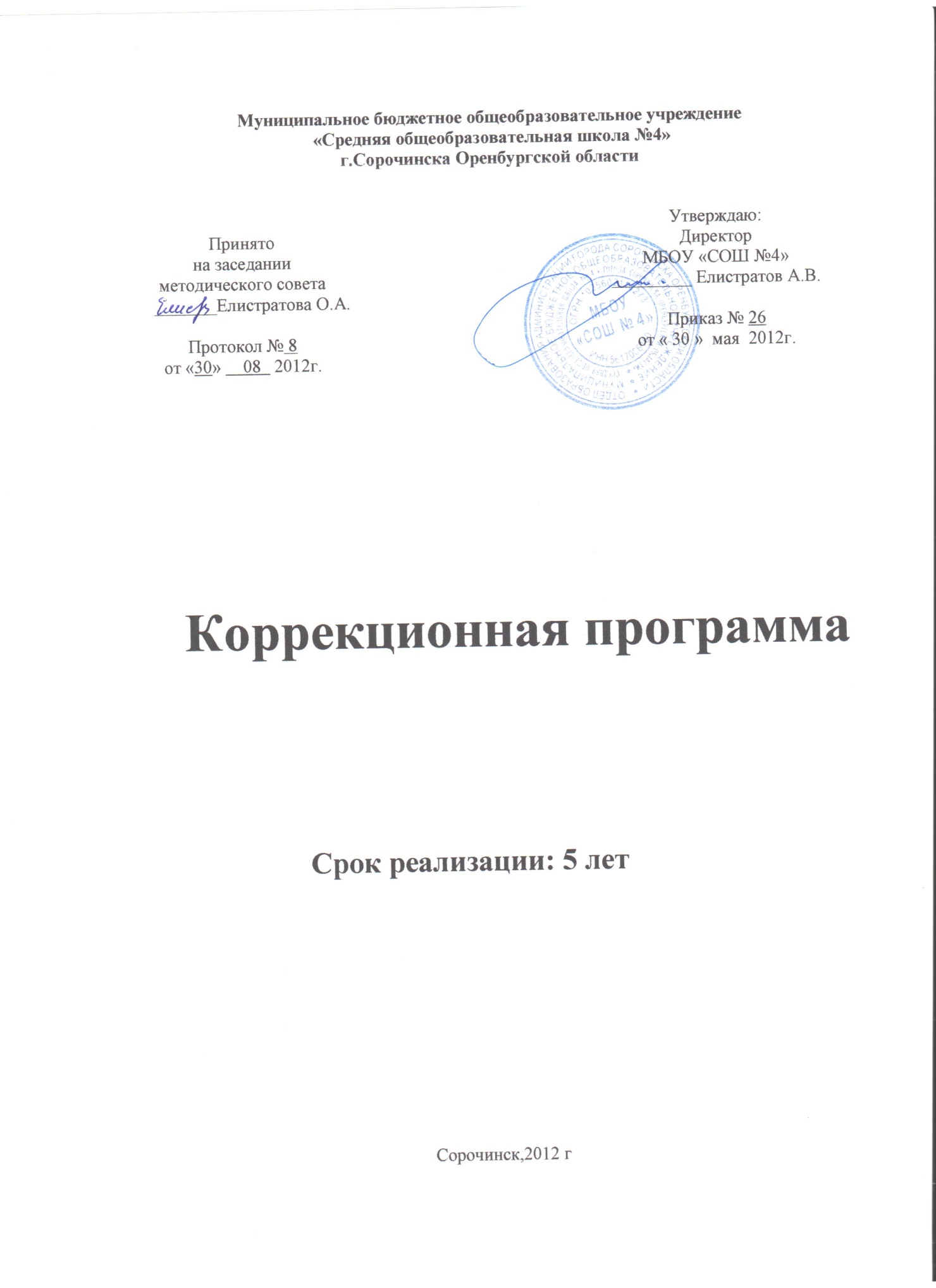 Аннотация  Программа коррекционной работы направлена на создание системы комплексной помощи детям из социально неблагополучных семей и с девиантным поведением в освоении основной образовательной программы основного общего образования.Приоритетными направлениями программы на этапе основного общего образования становятся формирование социальной компетентности обучающихся из социально неблагополучных семей и с девиантным поведением, развитие адаптивных способностей личности для самореализации в обществе.     В программе прописаны модули коррекционной работы: диагностический ,коррекционно-развивающий, консультативный, информационно – просветительский .                                                          ПАСПОРТ «Коррекционной программы»Основание для разработки:	    	          Концепция специальной психологической помощи в системе образования. Постановление Правительства РФ от 22.09.99 № 1067« Положение о службе практической психологии в системе Министерства образования РФ». Приказ МО РФ от 22.10.1999г. № 636 « О психолого- медико-педагогическом консилиуме (ПМПк) образовательного учреждения». Письмо МО РФ № 27/901-6 от 27.03.2000.«О совершенствовании организационно-управленческой и научно – методической деятельности службы практической психологии в системе образования России». Приказ МО РФ от 10.12.2002 № 4328 «Об обеспечении успешной адаптации ребёнка при переходе со  ступени  начального общего образования – на основную». Письмо МО РФ № 14-51-140/13 от 21.05.2004г.« Об образовательных учреждения для детей, нуждающихся в психолого-педагогической и медико – социальной помощи». Письмо Министерства образования и науки РФ № 06-97 от 07.06.2006г.Разработчики  программы:      1.Учитель начальных классов МБОУ                                                            «СОШ №4» Верещагина В.В;                                                           2. . Педагог- психолог МБОУ «СОШ №4» Тананыкина В.В.                                                                                                  3. Социальный педагог МБОУ «СОШ №4» Айдарова Н.Ю. Сроки реализации программы :	      2012 – 2017 гг.   5 лет                                                               Пояснительная записка  Программа коррекционной работы направлена на создание системы комплексной помощи детям из социально неблагополучных семей и с девиантным поведением в освоении основной образовательной программы основного общего образования.  Программа коррекционной работы основного общего образования должна обеспечивать:— создание в общеобразовательном учреждении специальных условий воспитания, обучения, позволяющих учитывать особые образовательные потребности детей из социально неблагополучных семей и с девиантным поведением посредством индивидуализации и дифференциации образовательного процесса;— дальнейшую социальную адаптацию и интеграцию детей с особыми образовательными потребностями в общеобразовательном учреждении.  Разработка и реализация программы коррекционной работы может осуществляться общеобразовательным учреждением как самостоятельно, так и совместно с иными образовательными учреждениями посредством организации сетевого взаимодействия.       Сетевое взаимодействие рассматривается как наиболее действенная форма совместной деятельности образовательных организаций, направленная на обеспечение возможности освоения обучающимися из социально неблагополучных семей и с девиантным поведением  основной образовательной программы основного общего образования .  Цели программы:— оказание комплексной психолого-социально-педагогической помощи и поддержки обучающимся из социально неблагополучных семей и с девиантным поведением и их родителям (законным представителям);— осуществление коррекции недостатков в физическом и (или) психическом развитии обучающихся из социально неблагополучных семей и с девиантным поведением при освоении основных и дополнительных общеобразовательных программ основного общего образования, дополнительных образовательных программ.Приоритетными направлениями программы на этапе основного общего образования становятся формирование социальной компетентности обучающихся из социально неблагополучных семей и с девиантным поведением, развитие адаптивных способностей личности для самореализации в обществе.  Задачи программы:— выявление и удовлетворение особых образовательных потребностей обучающихся из социально неблагополучных семей и с девиантным поведением при освоении ими основной образовательной программы основного общего образования;— определение особенностей организации образовательного процесса и условий интеграции для рассматриваемой категории детей в соответствии с индивидуальными особенностями каждого ребёнка, структурой нарушения развития и степенью выраженности (в соответствии с рекомендациями психолого-медико-педагогической комиссии);— осуществление индивидуально ориентированной социально-психолого-педагогической и медицинской помощи обучающимся из социально неблагополучных семей и с девиантным поведением с учётом особенностей психического и (или) физического развития, индивидуальных возможностей детей (в соответствии с рекомендациями психолого-медико-педагогической комиссии);— разработка и реализация индивидуальных программ, учебных планов, организация индивидуальных и (или) групповых занятий для детей с выраженным нарушением в физическом и (или) психическом развитии, сопровождаемые поддержкой тьютора образовательного учреждения;— обеспечение возможности воспитания и обучения по дополнительным образовательным программам социально-педагогической и других направленностей, получения дополнительных образовательных коррекционных услуг;— формирование зрелых личностных установок, способствующих оптимальной адаптации в условиях реальной жизненной ситуации;— расширение адаптивных возможностей личности, определяющих готовность к решению доступных проблем в различных сферах жизнедеятельности;— развитие коммуникативной компетенции, форм и навыков конструктивного личностного общения в группе сверстников;— реализация комплексной системы мероприятий по социальной адаптации и профессиональной ориентации обучающихся из социально неблагополучных семей и с девиантным поведением;— оказание консультативной и методической помощи родителям (законным представителям) детей из социально неблагополучных семей и с девиантным поведением по медицинским, социальным, правовым и другим вопросам.  Содержание программы коррекционной работы определяют следующие принципы:— Преемственность. Принцип обеспечивает создание единого образовательного пространства при переходе от начального общего образования к основному общему образованию, способствует достижению личностных, метапредметных, предметных результатов освоения основной образовательной программы основного общего образования, необходимых обучающимся из социально неблагополучных семей и с девиантным поведением для продолжения образования. Принцип обеспечивает связь программы коррекционной работы с другими разделами программы основного общего образования: программой развития универсальных учебных действий у обучающихся на ступени основного общего образования, программой профессиональной ориентации обучающихся на ступени основного общего образования, программой формирования и развития ИКТ-компетентности обучающихся, программой социальной деятельности обучающихся.— Соблюдение интересов ребёнка. Принцип определяет позицию специалиста, который призван решать проблему ребёнка с максимальной пользой и в интересах ребёнка.— Системность. Принцип обеспечивает единство диагностики, коррекции и развития, т. е. системный подход к анализу особенностей развития и коррекции нарушений у детей с ограниченными возможностями здоровья, а также всесторонний многоуровневый подход специалистов различного профиля, взаимодействие и согласованность их действий в решении проблем ребёнка.— Непрерывность. Принцип гарантирует ребёнку и его родителям (законным представителям) непрерывность помощи до полного решения проблемы или определения подхода к её решению.— Вариативность. Принцип предполагает создание вариативных условий для получения образования детьми, имеющими различные недостатки в физическом и (или) психическом развитии.— Рекомендательный характер оказания помощи. Принцип обеспечивает соблюдение гарантированных законодательством прав родителей (законных представителей) детей  из социально неблагополучных семей и с девиантным поведением выбирать формы получения детьми образования, образовательные учреждения, формы обучения, защищать законные права и интересы детей, включая обязательное согласование с родителями (законными представителями) вопроса о направлении (переводе) детей из социально неблагополучных семей и с девиантным поведением в специальные (коррекционные) образовательные учреждения, классы (группы).Общая характеристика межличностных отношенийХарактер взаимодействия ученика и учителянепонимание, неготовность услышать учителя (взрослого), психологическая «несовместимость»;боязнь критики, негативной оценки;отсутствие положительного опыта общения со взрослыми.Взаимодействие ученика со сверстникамиэгоцентричность, неумение общаться;повышенная тревожность;неумение строить совместную деятельность;заниженная (завышенная самооценка) и т. д.Основные направления коррекционной деятельности образовательного учрежденияработа объединенной школьной комиссии (директор школы, учитель, медсестра, психолог, социальный педагог) по анализу рекомендаций психолого-медико-педагогической комиссии – сентябрь;проведение педагогической диагностики успешности обучения  школьников и анализ ее результатов – сентябрь, декабрь, май;проведение по результатам педагогической диагностики совещания по обсуждению путей коррекции выявленных трудностей обучения – сентябрь, декабрь, май;разработка индивидуальных образовательных маршрутов, включающих:занятия по преодолению трудностей в обучении;занятия по преодолению общеучебных трудностей в обучении;занятия по преодолению трудностей межличностного взаимодействия;занятия поддержки хорошо успевающих детей;разработка занятий помощи детям из социально неблагополучных семей и с девиантным поведением; анализ успешности их реализации – в течение года;проведение мероприятий с целью расширения педагогических знаний родителей о работе с детьми, которые нуждаются в особом педагогическом внимании – в течение года.проведение коррекционной работы с детьми, показавшими средний и высокий процент дезадаптации, с использованием методик Соловьева Т.А., Рогалева Е.И. и т.д.Дорожная карта социально-психологической адаптации ребенка в обществеПсихолого - педагогическое сопровождение школьников, имеющих проблемы в обученииПлан работы ППКЦель:  Обеспечение коррекционного психолого-педагогического сопровождения обучающихся, воспитанников с отклонениями в развитии, исходя из реальных возможностей ОУ и в соответствии со специальными образовательными потребностями, возрастными и индивидуальными особенностями, состоянием соматического и нервно-психического здоровья обучающихся, воспитанников.Задачи:• выявление и ранняя диагностика отклонений в развитии и (или) состояний декомпенсации;• профилактика физических, интеллектуальных и эмоционально-личностных перегрузок и срывов;• выявление резервных возможностей развития;• определение характера, продолжительности и эффективности специальной (коррекционной) помощи в рамках имеющихся в ОУ возможностей;• подготовка и ведение документации, отражающей актуальное развитие ребёнка, динамику его состояния, уровень успешности;• организация взаимодействия между специалистами учреждения и специалистами, участвующими в деятельности консилиума.Развитие потенциала учащихся с ограниченными возможностямиС детьми, обучающиеся по специальным (коррекционным) программам VII и VIII вида, учителя проводят дополнительные занятия по предметам, а психолог проводит групповые и индивидуальные коррекционно-развивающие занятия.Работа с родителямиРодительские собрания на тему:«Психология школьника, испытывающего трудности в обучении и общении»;«Особенности взаимодействия родителей и ребенка в условиях его недостаточного физического и психического развития»;«Свободное время ребенка с девиантным поведением»Родительская конференция на тему: «Опыт работы семьи, воспитывающей ребенка с девиантным поведением».Родительский семинар. Ежемесячные (ежеквартальные) встречи родителей с представителями педагогического коллектива (директор, завуч, учитель, психолог, социальный педагог, врачи (невролог, педиатр и др.), представители правопорядка) по темам и проблемам воспитания и развития. В ходе работы семинара могут обсуждаться следующие вопросы: «Типичные трудности в обучении учеников нашего класса», «Домашняя работа ученика», «Детские страхи и пути их преодоления», «Ребенок на улице» и др.Индивидуальные консультации психолога, социального педагога, учителя, завуча.Тематическая выставка детских работ: «Я – ученик», «Я и мои друзья», «Моя семья», «Моя школа», «Я люблю отдыхать в (с)… и т. д.Классный уголок для родителей (Рубрики «Чему мы научились (учимся)», «Не боюсь я ошибок таких…», «Мы готовимся к празднику…», «Как научить ребенка быть внимательным (усидчивым, вежливым и т. д.)» и пр.Проведение школьных педагогических советовДиагностика готовности к обучению, успешности обучения школьников;Психологические особенности обучения и воспитания детей  из социально неблагополучных семей и с девиантным  поведением обучения и развития;Анализ урока в классе, в котором обучаются дети из социально неблагополучных семей и с девиантным поведением ;Организация текущего и итогового контроля при обучении детей с разным уровнем успеваемости.Обмен опытом с другими общеобразовательными учреждениями.Планируемые результаты:          своевременное выявление детей с трудностями адаптации,обусловленными социально неблагополучными семьями ;определение  особых образовательных потребностей  детей из социально неблагополучных семей и с девиантным поведением; определение особенности организации образовательного процесса для рассматриваемой категории детей в соответствии с индивидуальными особенностями каждого ребёнка, структурой нарушения развития и степенью его выраженности;создание  условия, способствующие освоению детьми из социально неблагополучных семей и с девиантным поведением возможностями основной образовательной программы основного общего образования и их интеграции в образовательном учреждении;осуществление  индивидуально ориентированной психолого-медико-педагогической помощи детям из социально неблагополучных семей и с девиантным поведением с учётом особенностей психического и (или) физического развития, индивидуальных возможностей детей (в соответствии с рекомендациями психолого-медико-педагогической комиссии);разработка и реализация индивидуальных учебных планов,  организация индивидуальных и (или) групповых занятий для детей с выраженным нарушением в физическом и (или) психическом развитии;обеспечение  возможности обучения и воспитания по дополнительным образовательным программам и получение  дополнительных образовательных коррекционных услуг;реализация системы мероприятий по социальной адаптации детей из социально неблагополучных семей и с девиантным поведением оказание  консультативной и методической  помощи  родителям  (законным представителям) детей из социально неблагополучных семей и с девиантным поведением по медицинским, социальным, правовым и другим вопросам.Диагностический модульЦель: выявление характера и интенсивности трудностей развития детей из социально неблагополучных семей и с девиантным поведением, проведение их комплексного обследования и подготовку рекомендаций по оказанию им психолого-медико-педагогической помощи.Коррекционно-развивающий модульЦель: обеспечение своевременной специализированной помощи в освоении содержания образования и коррекции недостатков в познавательной и эмоционально-личностной сфере детей из социально неблагополучных семей и с девиантным поведениемКонсультативный модульЦель: обеспечение непрерывности специального индивидуального сопровождения детей из социально неблагополучных семей и с девиантным поведением и их семей по вопросам реализации дифференцированных психолого-педагогических условий обучения, воспитания; коррекции, развития и социализации обучающихсяИнформационно – просветительский модульЦель: организация информационно-просветительской деятельности по вопросам инклюзивного образования со всеми участниками образовательного процессаИндивидуальный образовательный маршрут№ п/пТемы  занятийКоличество занятийНаши чувства и действияНаши чувства и действияНаши чувства и действия1Зачем человеку чувство стыда?12Учимся честно говорить о проступке13Почему трудно признать свою вину14Детские жалобы15Учимся справляться с чувством протеста16Учимся справляться с чувством обиды17Мама-надёжныйзащитник18Когда опасен гнев?19Всегда ли мы поступаем правильно?110Можно ли справиться со злом?1№ п/пМероприятияОтветственныеСрокпроведения1.- Утверждение состава ППК на учебный год- Инструктаж по выполнению функциональных обязанностей членов школьного ПМПКпредседательППКсентябрь2.Предварительный сбор информации.-запросы на обследование детей на консилиуме-сбор необходимой первоначальной информации-формирование проблемсоц. педагогпсихологсентябрь3.Обследование детей специалистами консилиума, составление  программ индивидуальной коррекционно-развивающей работыпсихологучительврачоктябрь4.Разработка программ воспитательных мер в целях коррекции отклоняющегося развития воспитанников.соц.педагогпсихологвоспитателив течениегода5.Реализация рекомендаций консилиума по развитию и коррекционной работеучителявоспитателипсихологв течениегода6.Решение вопроса о направлении учащихся на заседание МППК г. Оренбурга, подготовка необходимой документации.ПМПКфевраль7.Участие и выступление на МО с целью оказания методической помощипо запросу8.Консультирование родителей и организация помощи при трудностях в обучении и воспитании детей.психологневрологврачв течениегода9.Проведение оценки эффективности коррекционно-развивающей работыППКмай10.Анализ работы ППК за год.Составление плана работы па следующий учебный годППКмайЗадачи(направления деятельности)Планируемые результатыВиды и формы деятельности,мероприятияСроки(периодич-ность в течение года)Ответствен-ныеМедицинская диагностикаМедицинская диагностикаМедицинская диагностикаМедицинская диагностикаМедицинская диагностикаОпределить состояние физического и психического здоровья детей.Выявление состояния физического и психического здоровья детей.Изучение истории развития ребенка, беседа с родителями,наблюдение классного руководителя,анализ работ обучающихсясентябрьКлассный руководительМедицинский работникПсихолого-педагогическая диагностикаПсихолого-педагогическая диагностикаПсихолого-педагогическая диагностикаПсихолого-педагогическая диагностикаПсихолого-педагогическая диагностикаПервичная диагностика для выявления группы «риска»Создание банка данных обучающихся, нуждающихся в специализированной помощиФормирование характеристики образовательной ситуации в ОУНаблюдение, психологическ. обследование;анкетирование родителей, беседы с педагогамисентябрьКлассный руководительПедагог-психологУглубленная диагностика детей из социально неблагополучных семей и с девиантным поведениемПолучение объективных сведений об обучающемся на основании диагностической информации специалистов разного профиля, создание диагностических "портретов" детейДиагностирова-ние.Заполнение диагностичес-ких документов специалистамисентябрьПедагог-психологПроанализировать причины возникновения трудностей в обучении.Выявить резервные возможностиИндивидуальная коррекционная программа, соответствующая выявленному уровню развития обучающегосяРазработка коррекционной программыДо 10.10Педагог-психологСоциально – педагогическая диагностикаСоциально – педагогическая диагностикаСоциально – педагогическая диагностикаСоциально – педагогическая диагностикаСоциально – педагогическая диагностикаОпределить уровень организованности ребенка, особенности эмоционально-волевой и личностной сферы; уровень знаний по предметамПолучение объективной информации об организованности ребенка, умении учиться, особенности личности, уровню знаний по предметам.Анкетирование, наблюдение во время занятий, беседа с родителями, посещение семьи. Составление характеристики.Сентябрь - октябрьКлассный руководительПедагог-психологСоциальный педагогЗадачи (направления) деятельностиПланируемые результаты.Виды и формы деятельности, мероприятия.Сроки (периодичность в течение года)ОтветственныеПсихолого-педагогическая работаПсихолого-педагогическая работаПсихолого-педагогическая работаПсихолого-педагогическая работаПсихолого-педагогическая работаОбеспечить педагогическое сопровождение детей из социально неблагополучных семей и с девиантным поведениемПланы, программыРазработать индивидуальную программу по предмету.Разработать воспитательную программу работы с классом и индивидуальную воспитательную программу для детей из социально неблагополучных семей и с девиантным поведением.Разработать план работы с родителями по формированию толерантных отношений между участниками инклюзивного образовательного процесса. Осуществление педагогического мониторинга достижений школьникасентябрьКлассный руководитель, социальный педагогОбеспечить психологическое сопровождение детей из социально неблагополучных семей и с девиантным поведениемПозитивная динамика развиваемых параметров1.Формирование групп для коррекционной работы.2.Составление расписания занятий.3. Проведение коррекционных занятий.4. Отслеживание динамики развития ребенкаДо 10.1010.10-15.05Педагог-психологЗадачи (направления) деятельностиПланируемые результаты.Виды и формы деятельности, мероприятия.Сроки (периодичность в течение года)Ответстве-нныеКонсультирова-ние педагогических работников по вопросам инклюзивного образования1.Рекомендации, приёмы, упражнения и др. материалы.2. Разработка плана консультивной работы с ребенком, родителями, классом, работниками школыИндивидуаль-ные, групповые, тематические консультацииПо отдельному плану-графикуСпециалисты ППКПедагог – психологСоциальный педагогЗаместитель директора по УВРКонсультирова-ние обучающихся по выявленных проблемам, оказание превентивной помощи1.Рекоменда-ции, приёмы, упражнения и др. материалы.2. Разработка плана консультивной работы с ребенкомИндивидуаль-ные, групповые, тематические консультацииПо отдельному плану-графикуСпециалисты ППКПедагог – психологСоциальный педагогЗаместитель директора по УВРКонсультирова-ние родителей по вопросам инклюзивного образования, выбора стратегии воспитания, психолого-физиологическим особенностям детей1.Рекоменда-ции, приёмы, упражнения и др. материалы.2. Разработка плана консультивной работы с родителямиИндивидуаль-ные, групповые, тематические консультацииПо отдельному плану-графикуСпециалисты ППКПедагог – психологСоциальный педагогЗаместитель директора по УВРЗадачи (направления) деятельностиПланируемые результаты.Виды и формы деятельности, мероприятия.Сроки (периодичность в течение года)ОтветственныеИнформирование родителей (законных представителей) по медицинским, социальным, правовым и другим вопросамОрганизация работы семинаров, тренингов и др. по вопросам инклюзивного образованияИнформационные мероприятияПо отдельному плану-графикуСпециалисты ППКПедагог – психологСоциальный педагогЗаместитель директора по УВРдругие организацииПсихолого-педагогическое просвещение педагогических работников по вопросам развития, обучения и воспитания данной категории детейОрганизация методических мероприятий по вопросам инклюзивного образованияИнформационные мероприятияПо отдельному плану-графикуСпециалисты ППКПедагог – психологСоциальный педагогЗаместитель директора по УВРдругие организации№Виды деятельностиСодержание работыСроки реализации1.Диагностическое направлениеПроведение индивидуальной диагностики готовности к школьному обучению в 1,5 классахДиагностика по запросуСентябрь1.Диагностическое направлениеДиагностика адаптации в 1,5 классахИсследование особенностей внимания, мышления, памятиДиагностика по запросуОктябрь1.Диагностическое направлениеДиагностика познавательной сферы учащихся 1,5 классовИсследование коммуникативных особенностей школьниковДиагностика по запросуНоябрь1.Диагностическое направлениеИсследование особенностей личности учащихсяДиагностика по запросуДекабрь1.Диагностическое направлениеДиагностика эмоционального самочувствия учащихся 1, 5 классовДиагностика по запросуЯнварь1.Диагностическое направлениеДиагностика самооценки у учащихся 1,5 классовДиагностика по запросуФевраль1.Диагностическое направлениеДиагностика по запросуМарт1.Диагностическое направлениеДиагностика по запросуАпрель1.Диагностическое направлениеДиагностика по запросуМай2.Коррекционно-развивающее направлениеПроведение адаптационных часов в 1,5 классахСентябрь2.Коррекционно-развивающее направлениеПроведение адаптационных часов в 1,5 классахПроведение занятий с пятиклассниками, испытывающих трудности в обученииПроведение коррекционно-развивающих занятий по запросуОктябрь2.Коррекционно-развивающее направлениеПроведение занятий с пятиклассниками, испытывающих трудности в обученииПроведение занятий по запросуНоябрь2.Коррекционно-развивающее направлениеПроведение занятий с учащимися 1,5 классов, испытывающих трудности в адаптацииПроведение занятий по запросуДекабрь2.Коррекционно-развивающее направлениеРазвитие и коррекция мотивационной и эмоциональной сфер у учащихся 1,5 классовПроведение занятий по запросуЯнварь2.Коррекционно-развивающее направлениеПроведение занятий по развитию познавательных  процессов с учащимися 1,5 классовПроведение занятий по запросуФевраль2.Коррекционно-развивающее направлениеКоррекционно-профилактическая работа с учителямиПроведение занятий по запросуМарт2.Коррекционно-развивающее направлениеПроведение занятий по запросуАпрель2.Коррекционно-развивающее направлениеПроведение занятий по запросуМай3.Просветительско-профилактическое направлениеПосещение уроков в 1,5 классах, проведение наблюденияВыступление на родительских собраниях, совещанияхСентябрь3.Просветительско-профилактическое направлениеПосещение и анализ уроков в 1,5 классахВыступление на родительских собраниях, совещанияхПосещение и анализ уроков по запросуОктябрь3.Просветительско-профилактическое направлениеПосещение уроков в 1,5 классах, проведение наблюденияОзнакомление учащихся, педагогов и родителей с результатами диагностики, выдача рекомендаций, проведение беседВыступление на родительских собраниях, совещанияхНоябрь3.Просветительско-профилактическое направлениеПосещение уроков в 1,5 классах, проведение наблюденияОзнакомление учащихся, педагогов и родителей с результатами диагностики, выдача рекомендаций, проведение беседПрофилактика конфликтных ситуацийВыступление на родительских собраниях, совещанияхДекабрь3.Просветительско-профилактическое направлениеПосещение уроков в 1,5 классах, проведение наблюденияОзнакомление учащихся, педагогов и родителей с результатами диагностики, выдача рекомендаций, проведение беседЛекция на тему: «Здоровый образ жизни»Выступление на родительских собраниях, совещанияхЯнварь3.Просветительско-профилактическое направлениеПосещение уроков во 1,5 классах, проведение наблюденияОзнакомление учащихся, педагогов и родителей с результатами диагностики, выдача рекомендацийВыступление на родительских собраниях, совещанияхФевраль3.Просветительско-профилактическое направлениеОзнакомление учащихся, педагогов и родителей с результатами диагностики, выдача рекомендаций, проведение беседВыступление на родительских собраниях, совещанияхМарт3.Просветительско-профилактическое направлениеПосещение уроков в 1,5 классах, проведение наблюденияОзнакомление учащихся, педагогов и родителей с результатами диагностики, выдача рекомендаций, проведение беседВыступление на родительских собраниях, совещанияхАпрель3.Просветительско-профилактическое направлениеОзнакомление учащихся, педагогов и родителей с результатами диагностики, выдача рекомендаций, проведение беседВыступление на родительских собраниях, совещанияхМай4.КонсультированиеПроведение индивидуальных и групповых консультаций по запросуСентябрь4.КонсультированиеПроведение индивидуальных и групповых консультаций по запросуКонсультирование педагогов 1, 5 классов по проблеме адаптации к школеКонсультирование родителей по проблеме адаптации к школеОктябрь4.КонсультированиеПроведение индивидуальных и групповых консультаций по запросуКонсультирование родителей по вопросам воспитания и развития ребенкаНоябрь4.КонсультированиеПроведение индивидуальных и групповых консультаций по запросуКонсультирование педагогов по проблеме воспитания детейДекабрь4.КонсультированиеПроведение индивидуальных и групповых консультаций по запросуЯнварь4.КонсультированиеПроведение индивидуальных и групповых консультаций по запросуФевраль4.КонсультированиеПроведение индивидуальных и групповых консультаций по запросуМарт4.КонсультированиеПроведение индивидуальных и групповых консультаций по запросуАпрель4.КонсультированиеПроведение индивидуальных и групповых консультаций по запросуМай5.Организационно-методическое направлениеАнализ и планирование деятельностиАнализ научной и практической литературы для подбора инструментария, разработки коррекционных и развивающих программПосещение совещаний и методических объединенийОформление документации, обработка результатов диагностикиСентябрь5.Организационно-методическое направлениеАнализ и планирование деятельностиАнализ научной и практической литературы для подбора инструментария, разработки коррекционных и развивающих программПосещение совещаний и методических объединенийОформление документации, обработка результатов диагностикиОктябрь5.Организационно-методическое направлениеАнализ и планирование деятельностиАнализ научной и практической литературы для подбора инструментария, разработки коррекционных и развивающих программПосещение совещаний и методических объединенийОформление документации, обработка результатов диагностикиНоябрь5.Организационно-методическое направлениеПроведение индивидуальных и групповых консультаций по запросуАнализ и планирование деятельностиАнализ научной и практической литературы для подбора инструментария, разработки коррекционных и развивающих программПосещение совещаний и методических объединенийОформление документации, обработка результатов диагностикиДекабрь5.Организационно-методическое направлениеПроведение индивидуальных и групповых консультаций по запросуАнализ и планирование деятельностиАнализ научной и практической литературы для подбора инструментария, разработки коррекционных и развивающих программПосещение совещаний и методических объединенийОформление документации, обработка результатов диагностикиЯнварь5.Организационно-методическое направлениеПроведение индивидуальных и групповых консультаций по запросуАнализ и планирование деятельностиАнализ научной и практической литературы для подбора инструментария, разработки коррекционных и развивающих программПосещение совещаний и методических объединенийОформление документации, обработка результатов диагностикиФевраль5.Организационно-методическое направлениеПроведение индивидуальных и групповых консультаций по запросуАнализ и планирование деятельностиАнализ научной и практической литературы для подбора инструментария, разработки коррекционных и развивающих программПосещение совещаний и методических объединенийОформление документации, обработка результатов диагностикиМарт5.Организационно-методическое направлениеАнализ и планирование деятельностиАнализ научной и практической литературы для подбора инструментария, разработки коррекционных и развивающих программПосещение совещаний и методических объединенийОформление документации, обработка результатов диагностикиАпрель5.Организационно-методическое направлениеАнализ и планирование деятельностиАнализ научной и практической литературы для подбора инструментария, разработки коррекционных и развивающих программПосещение совещаний и методических объединенийОформление документации, обработка результатов диагностикиМай6.Экспертная работаОрганизация и проведение психолого-педагогических консилиумов по адаптации 1,5 классовНоябрь